Can you find and highlight the ‘ch’ sounds?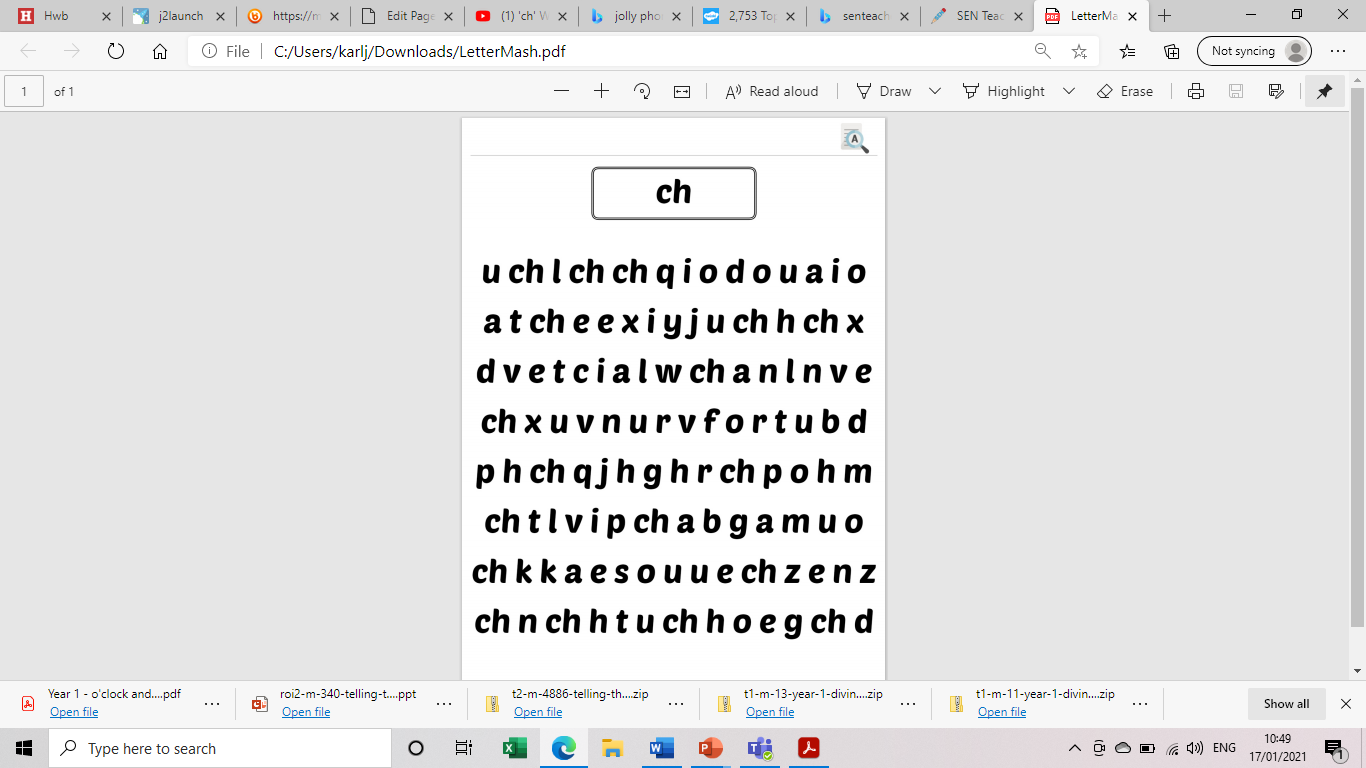 